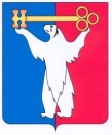 АДМИНИСТРАЦИЯ ГОРОДА НОРИЛЬСКАКРАСНОЯРСКОГО КРАЯРАСПОРЯЖЕНИЕ14.12.2022	г. Норильск   	        № 8265О проведении открытого конкурса на право получения свидетельства 
об осуществлении перевозок по муниципальному маршруту регулярных перевозок на территории муниципального образования город Норильск по нерегулируемым тарифамВ соответствии с Федеральными законами от 06.10.2003 № 131-ФЗ
«Об общих принципах организации местного самоуправления в Российской Федерации», от 13.07.2015 № 220-ФЗ «Об организации регулярных перевозок пассажиров и багажа автомобильным транспортом и городским наземным электрическим транспортом в Российской Федерации и о внесении изменений в отдельные законодательные акты Российской Федерации», постановлениями Администрации города Норильска от 25.08.2016 № 451 «Об утверждении требований к осуществлению регулярных перевозок по нерегулируемым тарифам по муниципальным маршрутам регулярных перевозок на территории муниципального образования город Норильск», от 16.08.2016 № 437 «О Порядке проведения открытого конкурса на право получения свидетельства об осуществлении перевозок по муниципальному маршруту регулярных перевозок на территории муниципального образования город Норильск по нерегулируемым тарифам», в целях организации транспортного обслуживания населения и повышения безопасности дорожного движения на территории муниципального образования город Норильск,Провести не позднее 21.02.2023 открытый конкурс на право получения свидетельства об осуществлении перевозок по муниципальному маршруту регулярных перевозок на территории муниципального образования город Норильск по нерегулируемым тарифам (далее - Конкурс).Утвердить конкурсную документацию по проведению открытого конкурса на право получения свидетельства об осуществлении перевозок по муниципальному маршруту регулярных перевозок на территории муниципального образования город Норильск по нерегулируемым тарифам (прилагается).Опубликовать настоящее распоряжение в газете «Заполярная правда» и разместить его на официальном сайте муниципального образования город Норильск в срок не позднее 27.12.2022.Глава города Норильска                        	      			             Д.В. КарасевУТВЕРЖДЕНАраспоряжением Администрации города Норильскаот 14.12.2022 № 8265Конкурсная документацияпо проведению открытого конкурса на право получения свидетельства об осуществлении перевозок по муниципальному маршруту регулярных перевозок на территории муниципального образования город Норильск по нерегулируемым тарифам (далее – конкурсная документация)ИЗВЕЩЕНИЕ О ПРОВЕДЕНИИ ОТКРЫТОГО КОНКУРСАНаименование, место нахождения, почтовый адрес и адрес электронной почты, номер контактного телефона организатора открытого конкурса:Управление городского хозяйства Администрации города Норильска адрес: 663300 г. Норильск, ул. Севастопольская, дом 7, тел 43-70-50, e-mail: 
ugh@norilsk-city.ru.Предмет открытого конкурса: право на получение свидетельств                            об осуществлении перевозок по муниципальным маршрутам регулярных перевозок по нерегулируемым тарифам:Срок предоставления конкурсной документации: с 09 час. 00 мин. 09.01.2023 до 10 час. 00 мин. 08.02.2023.Место предоставления конкурсной документации:1.4.1. Управление городского хозяйства Администрации города Норильска адрес: 663300 г. Норильск, ул. Севастопольская, д. 7.Порядок предоставления конкурсной документации: 1.5.1.	Претендент на участие в открытом конкурсе (юридическое лицо, индивидуальный предприниматель, участник договора простого товарищества, желающие принять участие в открытом конкурсе (далее - претендент)) вправе запросить конкурсную документацию у организатора открытого конкурса по адресу, указанному в пункте 1.4.1 конкурсной документации, путем подачи письменного заявления, с указанием способа получения конкурсной документации (почтой, электронной почтой или непосредственно вручением на бумажном носителе по месту нахождения организатора открытого конкурса). 1.5.2. Заявление на предоставление конкурсной документации принимаются в рабочие дни (с понедельника по пятницу) и рабочие часы (с 09 час. 00 мин. до 17 час. 
00 мин., с 13 час. 00 мин. до 14 час. 00 мин. – обед), в период с 09 час. 00 мин. 09.01.2023 до 10 час. 00 мин. 08.02.2023.Конкурсная документация на бумажном носителе предоставляется организатором открытого конкурса претенденту на бесплатной основе.Конкурсная документация размещена на официальном сайте муниципального образования город Норильск: www.norilsk-city.ru.Место подачи заявок на участие в открытом конкурсе:1.8.1. Посредством личного обращения: г. Норильск, ул. Севастопольская, д. 7, 1 этаж Управление городского хозяйства Администрации города Норильска (каб. 121), 
в рабочие дни (с понедельника по пятницу) и рабочие часы (с 09 час. 00 мин. до 17 час. 00 мин., с 13 час. 00 мин. до 14 час. 00 мин. – обед), в период с 09 час. 00 мин. 09.01.2023 до 10 час. 00 мин. 08.02.2023.1.8.2. Посредством почтовой связи: 663305, г. Норильск, ул. Севастопольская, д. 7, Управление городского хозяйства Администрации города Норильска.1.9. Дата, время начала и окончания подачи заявок на участие в открытом конкурсе:1.9.1. С 09 час. 00 мин 09.01.2023 до 10 час. 00 мин. 08.02.2023.1.10. Место, дата и время вскрытия конвертов с заявками на участие в открытом конкурсе: г. Норильск, Ленинский проспект, д. 24 а, Администрация города Норильска, 2 этаж зал заседаний, 08.02.2023 в 15 час. 00 мин.1.11. Место и дата рассмотрения заявок на участие в открытом конкурсе: г. Норильск, Ленинский проспект, д. 24 а, Администрация города Норильска, 2 этаж зал заседаний, 15.02.2023 в 15 час. 00 мин.1.12. Место и дата подведения итогов открытого конкурса: г. Норильск, Ленинский проспект, д. 24 а, Администрация города Норильска, 2 этаж зал заседаний, 21.02.2023 в 15 час. 00мин.ПЕРЕЧЕНЬ И ОСНОВНЫЕ ХАРАКТЕРИСТИКИ ЛОТОВ ОТКРЫТОГО КОНКУРСАТРЕБОВАНИЯ К СОДЕРЖАНИЮ, ОПИСАНИЮ ПРЕДЛОЖЕНИЯ ПРЕТЕНДЕНТА НА УЧАСТИЕ В ОТКРЫТОМ КОНКУРСЕСостав предложения претендента:Опись предоставленных документов, подписанная претендентом.Заявка на участие в открытом конкурсе по форме согласно приложению     № 1 к конкурсной документации (далее – заявка), с обязательным указанием следующих сведений:3.2.1. количество дорожно-транспортных происшествий, повлекших за собой человеческие жертвы или причинение вреда здоровью граждан и произошедших по вине юридического лица, индивидуального предпринимателя, участников договора простого товарищества или их работников в течение года, предшествующего дате размещения извещения о проведении конкурса;3.2.2. среднее количество транспортных средств, предусмотренных договорами обязательного страхования гражданской ответственности, действовавшими в течение года, предшествующего дате размещения извещения о проведении конкурса;3.2.3. государственные регистрационные знаки транспортных средств, предусмотренных договорами обязательного страхования гражданской ответственности, действовавшими в течение года, предшествующего дате размещения извещения о проведении конкурса.Документы, подтверждающие соответствие претендента требованиям, установленным Порядком проведения открытого конкурса на право получения свидетельства об осуществлении перевозок по муниципальному маршруту регулярных перевозок на территории муниципального образования город Норильск по нерегулируемым тарифам, утвержденным постановлением Администрации города Норильска от 16.08.2016 № 437 (далее - Порядок):а) копия лицензии на осуществление деятельности по перевозкам пассажиров и иных лиц автобусами, с приложением выписки из реестра лицензий;б) перечень транспортных средств, соответствующих требованиям, указанным в реестре маршрутов, по маршруту в отношении которого выдается свидетельство, принадлежащих претенденту на праве собственности или ином законном основании по форме согласно приложению № 1 к заявке, либо принятие на себя обязательства в случае предоставления права на получение свидетельства об осуществлении перевозок по маршруту регулярных перевозок подтвердить в сроки, определенные конкурсной документацией, наличие на праве собственности или на ином законном основании транспортных средств, предусмотренных заявкой на участие в конкурсе;в) копии свидетельств о регистрации транспортных средств, других документов, подтверждающих право собственности транспортных средств (копия договора аренды, лизинга и т.д.), указанных в подпункте «б» пункта 3.3 конкурсной документации (не предоставляется в случае принятия обязательства подтверждения наличия на праве собственности или на ином законном основании транспортных средств, предусмотренных заявкой на участие в конкурсе);г) декларация о непроведении ликвидации претендента – юридического лица и отсутствие решения арбитражного суда о признании банкротом претендента – юридического лица или индивидуального предпринимателя и об открытии конкурсного производства, а также об отсутствии у претендента на участие в конкурсе задолженности по обязательным платежам в бюджеты бюджетной системы Российской Федерации за последний завершенный отчетный период, а также про отсутствие в отношении юридического лица, индивидуального предпринимателя, участника договора простого товарищества обстоятельств, предусмотренных частью 8 статьи 29 Федерального закона от 13.07.2015 № 220-ФЗ «Об организации регулярных перевозок пассажиров и багажа автомобильным транспортом и городским наземным электрическим транспортом в Российской Федерации и о внесении изменений в отдельные законодательные акты Российской Федерации» по форме согласно приложению № 3 к заявке;д) копия договора простого товарищества в письменной форме (для участников договора простого товарищества).Документы, указанные в пункте 3.3 конкурсной документации, подаются в отношении каждого участника договора простого товарищества.3.4. Претендент вправе по своему желанию предоставить вместе с заявкой следующие документы:а) копию документа,  подтверждающего  полномочия   лица    на    осуществление действий от имени претендента – юридического лица (копия решения о назначении или об избрании, либо приказа о назначении физического лица на должность, в соответствии с которым такое физическое лицо обладает правом действовать от имени претендента без доверенности (далее – руководитель)). В случае, если от имени претендента действует иное лицо, заявка должна содержать также доверенность на осуществление действий от имени претендента, подписанную руководителем претендента (для юридических лиц) или уполномоченным этим руководителем лицом, либо нотариально заверенную копию такой доверенности. В случае, если указанная доверенность подписана лицом, уполномоченным руководителем претендента, заявка должна содержать также документ, подтверждающий полномочия руководителя претендента; б) копии учредительных документов претендента (предоставляются каждым участником договора простого товарищества);в) выписку из Единого государственного реестра юридических лиц, полученную не ранее чем за шесть месяцев до дня опубликования извещения о проведении конкурса (для юридических лиц); выписку из Единого государственного реестра индивидуальных предпринимателей, полученную не ранее чем за шесть месяцев до дня опубликования извещения о проведении конкурса (для индивидуальных предпринимателей) 
(далее – выписки). Выписки предоставляются каждым из участников договора простого товарищества;г) копии паспортов транспортных средств; копии диагностических карт; копии документов, подтверждающих оборудование аппаратурой спутниковой навигации ГЛОНАСС или ГЛОНАСС/GPS (с приложениями, дополнительными соглашениями, имеющими отношение к транспортным средствам, включенным в предоставленный список транспортных средств); копии договоров обязательного страхования гражданской ответственности владельцев транспортных средств; копии договоров страховании жизни и здоровья пассажиров (с приложениями, дополнительными соглашениями, имеющими отношение к транспортным средствам, включенным в предоставленный список транспортных средств);д) копии одобрений типа транспортного средства (в случае отсутствия соответствующей отметки в паспорте транспортного средства);е) проект расписания движения транспортных средств по маршруту регулярных перевозок, по форме согласно приложению № 2 к заявке;ж) справку, полученную в ОГИБДД отдела МВД РФ об отсутствии дорожно-транспортных происшествий (либо о количестве ДТП), повлекших за собой человеческие жертвы или причинение вреда здоровью граждан и произошедших по вине претендента (работников претендента) в течение года, предшествующего дате размещения извещения о проведении конкурса на официальном сайте, в отношении транспортных средств, включенных в договоры обязательного страхования гражданской ответственности юридического лица, индивидуального предпринимателя, участников договора простого товарищества за причинение вреда жизни, здоровью, имуществу пассажиров;з) документы, подтверждающие опыт осуществления регулярных пассажирских перевозок претендентом копии государственных или муниципальных контрактов, нотариально заверенные копии свидетельств об осуществлении перевозок по маршруту регулярных перевозок, заключенные с органами исполнительной власти субъектов Российской Федерации или органами местного самоуправления, договоров, предусматривающих осуществление перевозок по маршрутам регулярных перевозок или иных документов;и) другие документы, подтверждающие возможность присвоения балльной оценки в соответствии со шкалой для оценки критериев в соответствии с Порядком (качественные характеристики транспортных средств и др.).3.5. Документы, предоставленные вместе с заявкой, удостоверяются претендентом в порядке, предусмотренном действующим законодательством. Копия документа считается надлежаще заверенной в случае, если она заверена на каждой странице личной подписью руководителя предприятия, индивидуального предпринимателя, уполномоченного представителя договора простого товарищества (или иного лица, уполномоченного на заверение копий документов) и скреплена печатью (при наличии). 4. ПОРЯДОК ПОДТВЕРЖДЕНИЯ НАЛИЧИЯ У УЧАСТНИКА КОНКУРСА ТРАНСПОРТНЫХ СРЕДСТВ, ПРЕДУСМОТРЕННЫХ ЕГО ЗАЯВКОЙ НА УЧАСТИЕ В КОНКУРСЕ, С УЧЕТОМ ЗАЯВЛЕННЫХ УЧАСТНИКОМ КОНКУРСА ХАРАКТЕРИСТИКАМИ ТРАНСПОРТНЫХ СРЕДСТВ (В ТОМ ЧИСЛЕ ПРИМЕНЯЕМЫХ ПРИ ОЦЕНКЕ И СОПОСТАВЛЕНИИ ЗАЯВОК НА УЧАСТИЕ В КОНКУРСЕ)	4.1. В случае отсутствия у претендента транспортных средств на праве собственности или ином законном основании, соответствующих требованиям, установленным в реестре маршрутов, по маршруту в отношении которого выдается свидетельство, принятия на себя обязательств в случае предоставления права на получение свидетельства об осуществлении перевозок по маршруту регулярных перевозок подтвердить, наличие на праве собственности или на ином законном основании транспортных средств, предусмотренных заявкой на участие 
в конкурсе, предоставление таких документов (далее - Документы) осуществляется 
до 15 час. 00 мин. 21.02.2023. 4.2. Документы предоставляются в адрес Управление городского хозяйства Администрации города Норильска: 663300 г. Норильск, ул. Севастопольская, д. 7.4.3. С целью подтверждения достоверности характеристик транспортных средств, предусмотренных заявкой на участие в конкурсе (наличие низкого пола, оборудования для перевозок пассажиров из числа инвалидов, пассажиров с детскими колясками и др.), по приглашению претендента, поступившему в адрес Управления городского хозяйства, в сроки установленные начальником Управления городского хозяйства, отделом транспорта Управления городского хозяйства осуществляется осмотр транспортных средств с составлением акта соответствия (несоответствия) транспортных средств заявленным характеристикам.4.4. Свидетельство, а также карты маршрута регулярных перевозок выдаются в течение 10 календарных дней со дня подтверждения победителем конкурса (единственным участником конкурса) наличия у него транспортных средств (с учетом заявленных характеристик), предусмотренных его заявкой на участие в конкурсе.4.5. В случае не предоставления в составе заявки на участие в конкурсе документов, подтверждающих возможность присвоения балльной оценки в соответствии со шкалой для оценки критериев в соответствии с Порядком (качественные характеристики транспортных средств и др.), в отношении данных критериев расчет балльной оценки не производится.Приложение № 1к конкурсной документациипо проведению открытого конкурса на право получения свидетельства об осуществлении перевозок по муниципальному маршруту регулярных перевозок на территории муниципального образования город Норильск по нерегулируемым тарифам,утвержденной распоряжением Администрации города Норильска 
от 14.12.2022 № 8265ФОРМА ЗАЯВКИ НА УЧАСТИЕ В ОТКРЫТОМ КОНКУРСЕЗаявка на участие в открытом конкурсе на право получения свидетельства об осуществлении перевозок по муниципальному маршруту регулярных перевозок на территории муниципального образования город Норильск по нерегулируемым тарифамИзучив конкурсную документацию__________________________________________________________________________, название открытого конкурса и заявленного лотаа также требования к осуществлению регулярных перевозок по нерегулируемым тарифам по муниципальным маршрутам регулярных перевозок на территории муниципального образования город Норильск, утвержденные постановлением Администрации города Норильска от 25.08.2016 № 451, Федеральные законы от 13.07.2015 № 220-ФЗ «Об организации регулярных перевозок пассажиров и багажа автомобильным транспортом и городским наземным электрическим транспортом в Российской Федерации и о внесении изменений в отдельные законодательные акты Российской Федерации» (далее – Федеральный закон № 220-ФЗ), от 08.11.2007 
№ 259-ФЗ «Устав автомобильного транспорта и городского наземного электрического транспорта», Постановление Правительства РФ от 01.10.2020 № 1586 «Об утверждении Правил перевозок пассажиров и багажа автомобильным транспортом и городским наземным электрическим транспортом», _______________________________________________________________________претендент в лице: ___________________________________________________________________________должность руководителя организации, его Ф.И.О. (последнее – при наличии) (Ф.И.О. (последнее – при наличии) индивидуального предпринимателя (уполномоченного участника договора простого товарищества))сообщаю о согласии участвовать в открытом конкурсе на условиях, установленных конкурсной документацией, в связи с чем подаю заявку на участие в открытом конкурсе.Обязуюсь осуществлять пассажирские перевозки в соответствии с требованиями действующих нормативных правовых актов и условиями конкурсной документации, в соответствии с расписанием движения согласно приложению № 2 к настоящей заявке.Настоящим гарантирую достоверность представленной в заявке информации.Настоящим подтверждаю, что в отношении:__________________________________________________________________________________________претендент на участие в открытом конкурсене проводится процедура ликвидации, банкротства, деятельность не приостановлена, а также отсутствуют обстоятельства, предусмотренные частью 8 статьи 29 Федерального закона № 220-ФЗ (декларация прилагается, приложение № 3 к настоящей заявке).В случае, если на основании результатов оценки и сопоставления заявок на участие в открытом конкурсе моей заявке будет присвоен первый номер относительно других по мере уменьшения набранных баллов, и я буду признан победителем открытого конкурса, либо открытый конкурс будет признан несостоявшимся и я буду являться единственным претендентом подавшим заявку на участие в открытом конкурсе, и признанным участником открытого конкурса, я беру на себя обязательства получить свидетельство об осуществлении перевозок по муниципальному(ым) маршруту(ам) регулярных перевозок на территории муниципального образования город Норильск по нерегулируемым тарифам __________________________________________________________________________________________номер и наименование маршрутаи осуществлять пассажирские перевозки в соответствии с требованиями действующего законодательства.Подтверждаю наличие на праве собственности или на ином законном основании транспортных средств, соответствующих требованиям, указанным в реестре маршрутов регулярных перевозок, в отношении маршрута, на который выдается свидетельство об осуществлении перевозок по маршруту регулярных перевозок, оснащенных аппаратурой спутниковой навигации ГЛОНАСС или ГЛОНАСС/GPS 
(далее – транспортные средства). Список транспортных средств прилагается (приложение № 1 к настоящей заявке) (в случае отсутствия у претендента на участие в открытом конкурсе транспортных средств указывается: «принимаю на себя обязательство по приобретению транспортных средств, соответствующих требованиям, указанным в реестре маршрутов регулярных перевозок, в отношении маршрута, на который выдается свидетельство об осуществлении перевозок по маршруту регулярных перевозок, оснащенных аппаратурой спутниковой навигации ГЛОНАСС или ГЛОНАСС/GPS»). Количество дорожно-транспортных происшествий, повлекших за собой человеческие жертвы или причинение вреда здоровью граждан и                   произошедших по моей вине или моих работников в течение года, предшествующего дате размещения извещения о проведении конкурса:_______________________________Среднее количество транспортных средств, предусмотренных договорами обязательного страхования гражданской ответственности, действовавшими в течение года, предшествующего дате размещения извещения о проведении конкурса: ________Государственные регистрационные знаки транспортных средств, предусмотренных договорами обязательного страхования гражданской ответственности, действовавшими в течение года, предшествующего дате размещения извещения о проведении конкурса: ________________________________________________________________Фирменное наименование (для юридического лица):__________________________Организационно-правовая форма (для юридического лица): ____________________Место нахождения (для юридического лица):________________________________ Почтовый адрес (для юридического лица):__________________________________Фамилия, имя, отчество (последнее – при наличии), паспортные данные, сведения о месте жительства (для физического лица, уполномоченного участника договора простого товарищества) ____________________________________________________ИНН претендента на участие в открытом конкурсе ___________________________Номер контактного телефона, контактное лицо (Ф.И.О. (последнее – при наличии) полностью): (______________) Номер факса (при наличии): (_____) ________________________________________E-mail (при наличии)_____________________________________________________Вид налогообложения ___________________________________________________Примечание: п.п. 16-19 не являются обязательными для заполнения, носят информационный характер, не являются условиями, необходимыми для допуска к участию в открытом конкурсе.Руководитель организации (индивидуальный предприниматель, уполномоченный участник договора простого товарищества)     М.П.         ______________________________                                                                                                                                                            (при ее                                      (подпись)                                                                      наличии)                               Приложение № 1к заявке на участие в открытом конкурсе Перечень транспортных средствПриложение № 2к заявке на участие в открытом конкурсе Расписание интервалов движенияПриложение № 3к заявке на участие в открытом конкурсе Декларация претендента на участие в открытом конкурсе на право получения свидетельства об осуществлении перевозок по муниципальному маршруту регулярных перевозок на территории муниципального образования город Норильск по нерегулируемым тарифам о своем соответствии требованиям к участникам открытого конкурса, установленным статьей 23 Федерального закона от 13.07.2015 № 220-ФЗ «Об организации регулярных перевозок пассажиров и багажа автомобильным транспортом и городским наземным электрическим транспортом в Российской Федерации и о внесении изменений в отдельные законодательные акты Российской Федерации»	Настоящим документом _______________________________________________________________________________________________________________________организация (индивидуальный предприниматель (уполномоченный участник договора простого товарищества в отношении всех участников договора простого товарищества)в лице __________________________________________________________________должность руководителя организации, его Ф.И.О. (последнее – при наличии) (Ф.И.О. (последнее – при наличии) индивидуального предпринимателя (уполномоченного участника договора простого товарищества))подтверждаю свое соответствие требованиям, установленным статьей 23 Федерального закона от 13.07.2015 № 220-ФЗ «Об организации регулярных перевозок пассажиров и багажа автомобильным транспортом и городским наземным электрическим транспортом в Российской Федерации и о внесении изменений в отдельные законодательные акты Российской Федерации» (далее – Федеральный закон № 220-ФЗ), пунктами 2.4.1, 2.4.2 Порядка проведения открытого конкурса на право получения свидетельства об осуществлении перевозок по муниципальному маршруту регулярных перевозок на территории муниципального образования город Норильск по нерегулируемым тарифам, утвержденного постановлением Администрации города Норильска от 16.08.2016 № 437, в том числе:- непроведение ликвидации (для юридического лица) и отсутствие решения арбитражного суда о признании банкротом (юридического лица или индивидуального предпринимателя) и об открытии конкурсного производства (сведения указываются в отношении каждого участника договора простого товарищества);- отсутствие задолженности по обязательным платежам в бюджеты бюджетной системы Российской Федерации за последний завершенный отчетный период (сведения указываются в отношении каждого участника договора простого товарищества);- отсутствие обстоятельств, предусмотренных частью 8 статьи 29 Федерального закона № 220-ФЗ (в отношении каждого участника договора простого товарищества).Руководитель организации (индивидуальный предприниматель, уполномоченный участник договора простого товарищества)     М.П.         ______________________________                                                                                                                                                                (при ее   	 (подпись)  					         наличии)                               № п/п№ маршрутаНаименование маршрута126 «К»Норильск (АДЦ) - Талнах (улица Игарская) 
(через Торговый центр и Поликлинику)ЛОТ № 1ЛОТ № 1ЛОТ № 11.Номер и наименование маршрута№ 26 «К» «Норильск (АДЦ) - Талнах (улица Игарская) (через Торговый центр и Поликлинику)»2.Протяженность (км.)В прямом направлении - 29,5В обратном направлении – 26,43.Максимальное количество транспортных средств 18 ед.4.Минимальное количество транспортных средств12 ед. в будние дни, 8 ед. в выходные и праздничные дни5.Время работы на маршрутеС 06:00 до 23:00 часов6.Интервалы движения В пиковое время (с 07:30 до 09:30 ч., с 17:00 до 19:00 ч.): 10 мин.В непиковое время: не более 36 мин.7.Порядок посадки и высадки пассажировТолько в установленных
остановочных пунктах8.Вид транспортных средствАвтобус9.Класс транспортных средствСредний10.Минимальная вместимость (чел.)3011.Экологические характеристики транспортных средствЭкологический класс не ниже 212.Срок действия свидетельства об осуществлении перевозок по маршруту регулярных перевозок5 лет со дня подтверждения участником открытого конкурса наличия у него транспортных средств (с учетом заявленных характеристик транспортных средств) (начало перевозок                             с 01.03.2023)Дата, исх. номерот ______ №_______В комиссию по проведению открытого конкурса на право получения свидетельства об осуществлении перевозок по муниципальному маршруту регулярных перевозок на территории муниципального образования город Норильск по нерегулируемым тарифам№ п/пМарка (модель)Гос. номерГод выпускаХарактеристики транспортных средствХарактеристики транспортных средствХарактеристики транспортных средствХарактеристики транспортных средствХарактеристики транспортных средствХарактеристики транспортных средствХарактеристики транспортных средствХарактеристики транспортных средств№ п/пМарка (модель)Гос. номерГод выпускакласс транспортного средстваэкологический классналичие низкого поланаличие оборудования для перевозок пассажиров из числа инвалидов, пассажиров с детскими коляскаминаличие дополнительных отопительные приборы в салоне автобусаналичие кондиционера, системы контроля температуры воздуха в салоне автобусаналичие электронного информационного таблоналичие автоинформатора123..Всего------М.П.(при ее наличии)____________________________________(подпись)_____________________________________(Ф.И.О.) (последнее – при наличии)Наименование остановочного пунктаИнтервал сутокИнтервал отправления в мин. или время отправления в час.:мин.Интервал отправления в мин. или время отправления в час.:мин.Время отправления первого рейса, час.:мин.Время отправления первого рейса, час.:мин.Время отправления последнего рейса, час.:мин.Время отправления последнего рейса, час.:мин.Наименование остановочного пунктаИнтервал сутокв прямом направлениив обратном направлениив прямом направлениив обратном направлениив прямом направлениив обратном направленииМ.П.(при ее наличии)____________________________________(подпись)_____________________________________(Ф.И.О.) (последнее – при наличии)